LISTADO DE PARTICIPANTES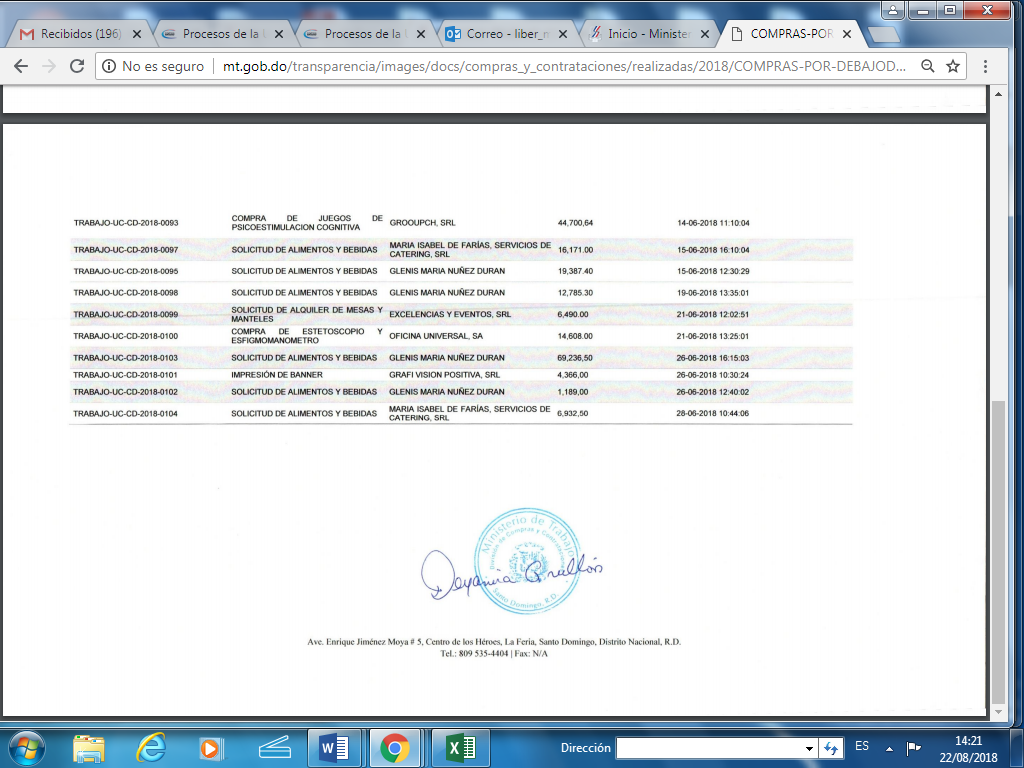 Licda. Deyanira GrullónEncargada de Compras y ContratacionesPosiciónFecha y hora de llegadaProveedor114 días de tiempo transcurrido (25/11/2019 18:16:10(UTC-04:00) Georgetown, La Paz, Manaus, San Juan)213 días de tiempo transcurrido (27/11/2019 12:00:00(UTC-04:00) Georgetown, La Paz, Manaus, San Juan)313 días de tiempo transcurrido (27/11/2019 12:54:26(UTC-04:00) Georgetown, La Paz, Manaus, San Juan)412 días de tiempo transcurrido (28/11/2019 09:18:25(UTC-04:00) Georgetown, La Paz, Manaus, San Juan)